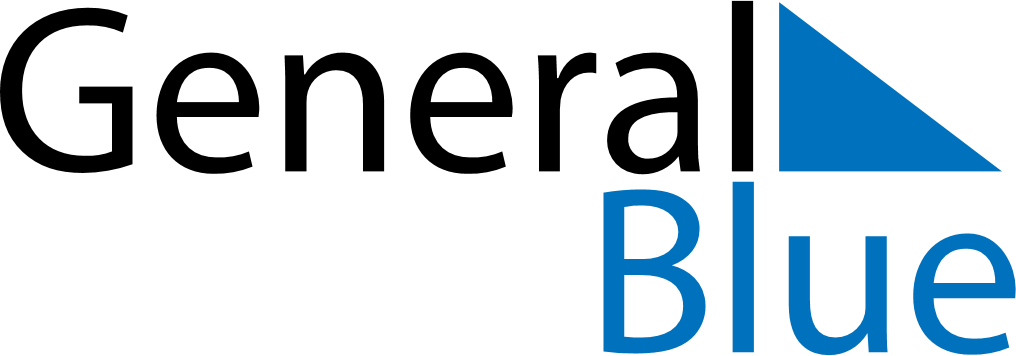 August 2030August 2030August 2030South KoreaSouth KoreaMondayTuesdayWednesdayThursdayFridaySaturdaySunday123456789101112131415161718Liberation Day19202122232425262728293031